Declaration of the Sovereignty and Deed of Discretionary, Revocable, Conditional Trust and Withdrawal of Consent to Unconstitutional, Unlawful & Illegal Taxation/ExactionNotice to Principal is Notice to AgentNotice to Agent is Notice to Principali, :First-Middle:, being of sound mind, body, soul, and spirit (trinity) in the presence of the true Lord and Saviour Jesus Christ (blood and water) ‘DECLARE-AND-SAY’ as follows: i, :First-Middle:, a suv’eran wo/man a shareholder of the Commonwealth Of Australia Company consents to pay in favour of the ‘COMMONWEALTH OF AUSTRALIA’ (CIK: 805257, SIC: 8880, ABN: 98 724 451 651, Business address: 1601 MASSACHUSETTS AVE NW, C/O AUSTRALIAN EMBASSY, WASHINGTON, DC, 20036), Parliament of Australia, Government of Australia, Australian public authorities and/or institutions, Australian Taxation Office, Consolidated Revenue Fund & Customs, Driver and Vehicle Licensing Authority, Local Government / Council corporate bodies and/or businesses and/or individuals acting as agents of His Majesty’s Government (or such creation through statute of the current political and judicial class) hereinafter jointly and severally known as the “Primary Beneficiary”, in consideration of various taxes, fees, fines, rents, duties, levies, demands or charges made upon me under various Finance Acts, Statutes, Codes, Policies and Regulations enacted, passed, or issued by the Primary Beneficiary, and as trustee will hold said payment(s) in whole or in part, together with a promissory note for the balance, on discretionary, conditional, revocable trust for the Primary Beneficiary until the last day of the financial year – Thirtieth (30) Day, June (06) Month, of the Year Two-Thousand and Twenty-Three (2023);It has been brought to my attention that all taxes, fees, fines, duties, charges and payments of money to the Primary Beneficiary are paid on receipt into ‘AUSTRALIAN PARLIAMENT’/’GOVERNMENT CORPORATION’ Consolidated Revenue Fund ‘TREASURY’, whereupon some of the money is used by the Primary Beneficiary directly and/or indirectly, in whole or in part, for unlawful, illegal and criminal purposes, in particular to finance the manufacture, procurement, supply and/or use by: The Australian Department of Defence and His Majesty’s Military forces of weapons such as high explosive bombs, rockets, missiles, torpedoes, and firearms as well as weapon delivery systems such as ships, aircraft, tanks, submarines and drones, for the instigation, facilitation, and/or conduct of various unconstitutional, unlawful & illegal wars, invasions, occupations or armed attacks on the People of diverse independent Sovereign States, most recently, but not limited to: Afghanistan, Iraq, Libya, Syria, Yemen, Palestine and Ukraine, causing serious bodily injury or death to millions of Men, Women and their Offspring (Children), none of whom were given the opportunity to plead for their lives and the lives of their kin (family) in court before being summarily severely injured or killed by military forces by order of Australian Political, Civil, Judicial and Military Commanders (National & International Military Industrial Complex);The Australian Government – Department of Home Affairs and Australian police forces of firearms which are used to threaten, harm or kill Terra Australians [Australian] Suv’eran, Sovereign, Originals, Nationals, citizens, and residents; The Australian Government Department of Health, the Australian Institute of Health and Welfare, the Office of the Australian Information Commissioner, the National Health and Medical Research Council, the Department of Social Services, Australian Digital Health Agency, the Australian Mental Health Commission, civil servants, employees, advisors and members of the medical profession of experimental toxic ‘COVID-19’ vaccines, falsely and deceptively described and promoted as safe and effective and subsequently administered without their informed consent to millions of Terra Australians [Australian] Suv’eran, Sovereign, Originals, Nationals, citizens and residents, which has resulted in serious injury or death to thousands of Men, Women, and their Offspring (Children) the majority of whom are members of the Suv’eran, Sovereign, Original, National status and of English, Irish, Scottish, Italian, German, Chinese, Indian, Greek, Dutch national and ethnic groups. It has also been brought to thy attention the severely decreased birth rate, as well as increased stillborn and born with abnormalities, following the roll out of the ‘COVID-19’ experimental medical procedures; and This is in combination with previously mandated forced vaccination based on theoretic medical science (germ theory) and contributing to the Sudden Adult Death Syndrome (SADS) a recent phenomenon and the long standing Sudden Infant Death Syndrome (SIDS); and As well as the increase in heart and cancer related disease since the introduction of petrochemical pharmaceutical products on the market that replaced long standing natural herbs and other such remedies now classified as ‘alternative medicine’;i, :First-Middle:, have also been made aware that:Australia is a member state of the United Nations, and its government, on behalf of its People, has signed and ratified the United Nations Charter under which it has agreed to be bound by its rules, which amongst others provides under rules 2 and 41 that: 	"2.3 All members shall settle their international disputes by 	peaceful means in such a manner that international peace, 	security and justice 	are not endangered.” 	"2.4 All members shall refrain in their international relations from 	the threat or use of force against the territorial integrity or 	political independence of any state, or in any other manner 	inconsistent with the Purposes of the United Nations.”	41. The Security Council may decide what measures, not 	involving the use of armed force, are to be employed to give 	effect to its decisions.pursuant to the United Nations’ Declaration on Principles of International Law it is agreed that; 	"Every State has the duty to refrain in its international relations 	from the threat or use of force against the territorial integrity or 	political independence of any State, or in any other manner 	inconsistent with the purposes of the United Nations. Such a 	threat or use of force constitutes a violation of international law 	and the Charter of the United Nations and shall never be 	employed as a means of settling international issues." 	"A war of aggression constitutes a crime against peace, for 	which 	there is responsibility under international law",	"No State or group of States has the right to intervene, directly 	or indirectly, for any reason whatever, in the internal or external 	affairs of any other State. Consequently, armed intervention and 	all other forms of interference or attempted threats against the 	personality of the State or against its political, economic and 	cultural elements are in violation of international law."the Nuremberg War Crimes Tribunal (1946) observed and held that: 	“… individuals have international duties which transcend the 	national obligations of obedience imposed by the individual 	State. He who violates the laws of war cannot obtain immunity 	while acting in pursuance of the authority of the State, if the 	State in authorising action moves outside its competence under 	international law …”the Nuremberg War Crimes Tribunal issued the Nuremberg Code on medical experiments in which it ruled that: 	“The voluntary consent of the human subject is essential … This 	requires that before the acceptance of an affirmative decision by 	the experimental subject there should be made known to him 	the nature, duration, and purpose of the experiment; the 	method and means by which it is to be conducted; all 	inconveniences and hazards reasonably to be expected; and the 	effects upon his health or person which may possibly come 	from his participation in the experiment. The duty and 	responsibility for ascertaining the quality of the consent rests 	upon everyone who initiates, directs or engages in the 	experiment. It is a personal duty and responsibility which may 	not be delegated to another with impunity …”i, :First-Middle:, also acknowledge and understand that, with the consent of the People’s elected representatives in Parliament, the Government of Australia: is a signatory and party to the Rome Statute of the International Criminal Court, and therefore there exists a potential risk to thee and thy kin under Article 25 (the provision concerning individual criminal responsibility) of prosecution and imprisonment by the International Criminal Court under the provisions of Articles 5, 6, 7, 8, 9, 25 and 27 of the said Rome Statute for aiding and abetting criminal acts of genocide, and crimes against humanity; ratified the Rome Statute of the International Criminal Court when it enacted the International Criminal Court Act 2001 and the International Criminal Court Act 2001 [Elements of Crimes] Regulations 2001 making it a criminal offence under section 52 of the Act for a person to engage in conduct ancillary to crimes against humanity and/or genocide and therefore, knowing that thousands of Men, Women, and their Offspring (Children) have been severely injured and killed by order of Australia’s political, civil, military and medical leaders, there exists a risk to me and my kin (family) of prosecution and life imprisonment for aiding and abetting genocide and crimes against humanity;is a signatory and party to the Convention for the Suppression of the Financing of Terrorism and ratified the Convention by enacting the Terrorism Act 2000 in which it ruled in section 17 that: 	A person commits an offence if he enters into or becomes 	concerned in an arrangement as a result of which money or 	other property is made available or is to be made available to 	another, and he knows or has reasonable cause to suspect that 	it will or may be used for the purposes of terrorism (the use of 	firearms or explosives endangering life for a political or 	ideological cause). enacted The Accessories and Abettors Act 1861 in which it ruled in section 8 that: 	Whosoever shall aid, abet, counsel, or procure the commission 	of any indictable offence, whether the same be an offence at 	common law or by virtue of any Act passed or to be passed, 	shall be liable to be tried, indicted, and punished as a principal 	offender.It has also been brought to my attention that the United Kingdom Supreme Court, in a case concerning the definition of terrorism in the Terrorism Act 2000 (Regina ‘v’ Gul UKSC 64 2013), stated in paragraphs 26 and 28: 		26. “the legislation does not exempt, nor make an exception, nor create 		a defence for, nor exculpate what some would describe as terrorism in 		a just cause. Such a concept is foreign to the 2000 Act. Terrorism is 			terrorism, whatever the motives of the perpetrators. Terrorist action 		outside the United Kingdom which involves the use of firearms or 		explosives, resulting in danger to life is terrorism. 		28. As a matter of ordinary language, the definition would seem to		cover any violence or damage to property if it is carried out with a view 		to influencing a government or IGO to advance a very wide range of 		causes. Thus, it would appear to extend to military or quasi-military 			activity aimed at bringing down a foreign government, even where 			that activity is approved officially or unofficially by the United 			Kingdom Government.”i, :First-Middle:, therefore maintain and state that there exists a serious risk to me, my kin (family), my colleagues and my friends under the common law, customary international law and the provisions of international and domestic law identified in paragraphs 3 – 5 above, of a criminal prosecution, conviction and imprisonment for aiding and abetting genocide, crimes against humanity, war crimes, fundraising for purposes of terrorism and/or other criminal acts of persons operating for and on behalf of the Primary Beneficiary;In the premise i therefore declare and say that i have no choice but to: withdraw my consent to all taxes, fees, fines, duties, rents, financial demands and/or charges made upon thee under various Finance Acts, laws, orders, and regulations enacted, passed, or issued by the Primary Beneficiary; and withhold all such payments of money (taxes) or other property to the Primary Beneficiary and to cause the same to be held in a conditional revocable discretionary trust for the benefit of the Primary Beneficiary by way of abandonment of, or complicity in, any and/or all illegal and/or criminal acts of the Primary Beneficiary identified at paragraph 2;i, :First-Middle:, further declare and say that if, prior to the end of the financial year, i receive incontrovertible evidence from your office or a court of competent jurisdiction that the Primary Beneficiary: has ended all involvement in the criminal acts identified at paragraph 2 above; and is acting in accord with the domestic and international laws specified in paragraphs 3 - 5 above; andhas granted me complete and full immunity from all claims, charges, or liability both present and future made against me which may arise as a result of thy paying any taxes, fees, fines, rents, duties, charges or financial demands levied upon thee whether existing or future under the various Statutes, Acts, judgements, regulations, codes or orders made, passed, or issued by the Primary Beneficiary; and has initiated with the Director of Public Prosecutions of Australia criminal proceedings against One-Thousand (1000) plus, of the leading instigators, perpetrators, financiers, advisors, company directors, public officials, and persons complicit in the criminal acts of the Primary Beneficiary identified at paragraph 2 above; 	i, :First-Middle:, shall recommence periodic payments to the Primary 	Beneficiary in consideration of all lawful and legitimate taxes, fees, fines, rents, 	charges, interest payments and/or financial demands made upon me;If however the Primary Beneficiary continues to breach the common law and the domestic and international laws governing warfare, terrorism, genocide and crimes against humanity identified at paragraphs 3 – 5 above, and continues to take part in the criminal acts identified at paragraph 2 above, and is thereby complicit in the criminal offences of misconduct in public office, murder, crimes against peace, war crimes, crimes against humanity and/or genocide, then this conditional, revocable, discretionary Trust will automatically be revoked on the last day of the financial year and all money and/or assets held in trust for the Primary Beneficiary will be carried forward on the same terms and conditions to the following financial year or at the discretion of the trustee returned to me, the settlor ‘the Secondary Beneficiary’.Without malice, vexation, argument, or merriment, thou demand evidence and justification before any payment may be made, or subsequent contracts or obligations are to be mutually agreed. by: …………………………………………………………:First-Middle: [Surname]for and on behalf of FIRST MIDDLE SURNAME and all variations of the person that can be imagined OR-CREATED-THROUGH-STATUTEUCC1-308Without PrejudiceTUUM-EST-SCRIPTOR-VERE
:First-Middle: [Surname] National of the Commonwealth, Private entity, Secured Party CreditorReserving all unalienable God-given rights, powers, and privileges, waiving none everIn thy correct capacity as the Sole Beneficiary of the original jurisdictionPermission must be sought in all matters of privity where mutuality of interest occursSelf-Executing ContractEstoppel Conditions ApplyEnd of Document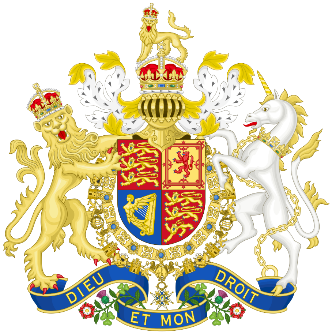 